           INDIAN QUEENS PRIMARY SCHOOL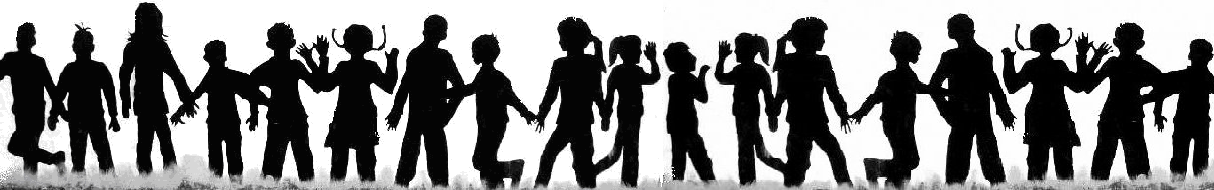  Suncrest Estate Indian Queens TR9 6QZ        01726 860540 or email secretary@indianqueensschool.org                     www.indianqueensschool.org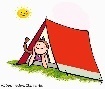 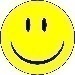 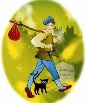 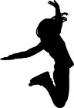 Menu week commencing 25th February 2019COMMUNITY NEWSMainOn the sideDessertWater is freely available to all children.  Milk is also now freely available to Reception, Y1 and Y2 childrenMondayMild chicken korma with 50/50 rice and naan breadPeasBanana Angel DelightWater is freely available to all children.  Milk is also now freely available to Reception, Y1 and Y2 childrenTuesdayCottage PieCauliflowerCarrot cakeWater is freely available to all children.  Milk is also now freely available to Reception, Y1 and Y2 childrenWednesdayWest Country roast pork and apple sauce with roast potatoes and gravyCarrots and cabbageSummer Fruit CrumbleWater is freely available to all children.  Milk is also now freely available to Reception, Y1 and Y2 childrenThursdayChicken Pie with little jacketsBroccoli and PeasChocolate and Banana CakeWater is freely available to all children.  Milk is also now freely available to Reception, Y1 and Y2 childrenFridaySalmon nuggets (rich in omega 3) with homemade chipsBeans and sweetcornRaspberry SmoothieWater is freely available to all children.  Milk is also now freely available to Reception, Y1 and Y2 childrenThe school will work with children who require a modification to the school meals as jacket potatoes/bread rolls / ham, cheese, tuna or salad, can be prepared. Please talk to the class teacher if there are any queries regarding lunches.  On rare occasions, due to circumstances beyond our control (e.g. non-delivery or equipment problems), it may be necessary to vary the menu.  However, a hot meal will always be available!The school will work with children who require a modification to the school meals as jacket potatoes/bread rolls / ham, cheese, tuna or salad, can be prepared. Please talk to the class teacher if there are any queries regarding lunches.  On rare occasions, due to circumstances beyond our control (e.g. non-delivery or equipment problems), it may be necessary to vary the menu.  However, a hot meal will always be available!The school will work with children who require a modification to the school meals as jacket potatoes/bread rolls / ham, cheese, tuna or salad, can be prepared. Please talk to the class teacher if there are any queries regarding lunches.  On rare occasions, due to circumstances beyond our control (e.g. non-delivery or equipment problems), it may be necessary to vary the menu.  However, a hot meal will always be available!The school will work with children who require a modification to the school meals as jacket potatoes/bread rolls / ham, cheese, tuna or salad, can be prepared. Please talk to the class teacher if there are any queries regarding lunches.  On rare occasions, due to circumstances beyond our control (e.g. non-delivery or equipment problems), it may be necessary to vary the menu.  However, a hot meal will always be available!The school will work with children who require a modification to the school meals as jacket potatoes/bread rolls / ham, cheese, tuna or salad, can be prepared. Please talk to the class teacher if there are any queries regarding lunches.  On rare occasions, due to circumstances beyond our control (e.g. non-delivery or equipment problems), it may be necessary to vary the menu.  However, a hot meal will always be available!Indian Queens and District CarnivalBurlesque Dance LessonSaturday 16th MarchTickets - £10.00 which must be purchased beforehandContact Claire Parkyn on 07894279613 or on FacebookDoors open at 7.00pm lesson begins at 7.30pm.Dressing up optional.  Get the girls together and enjoy learning how to burlesque with the lovely Jeanie.All ages and abilities welcomeFamily Support Worker Drop insOur friendly and understanding Family Workers are available to offer support and guidance to families.  Drop in sessions available in Newquay and St Dennis on the following dates:Family Support Worker Drop insOur friendly and understanding Family Workers are available to offer support and guidance to families.  Drop in sessions available in Newquay and St Dennis on the following dates:Indian Queens and District Carnival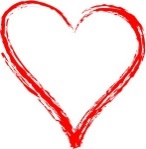 Valentine’s BallIndian Queens Working Mens ClubSaturday 16th February 2019Doors open 8.00pm - £5.00 entry (Tickets available from Kathy at the Club)Live music from: The Flashing Pandas followed by Disco till lateRAFFLE – any donations or prizes will be greatly appreciated.  Please contact:  Fay Varcoe              -   07581 414641                            Sam Cole                 -   07584 678132                            Lorna Brokenshire   -   07811 383453Indian Queens and District CarnivalValentine’s BallIndian Queens Working Mens ClubSaturday 16th February 2019Doors open 8.00pm - £5.00 entry (Tickets available from Kathy at the Club)Live music from: The Flashing Pandas followed by Disco till lateRAFFLE – any donations or prizes will be greatly appreciated.  Please contact:  Fay Varcoe              -   07581 414641                            Sam Cole                 -   07584 678132                            Lorna Brokenshire   -   07811 383453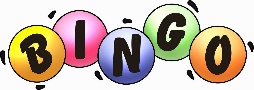 Kernow Gymnastics and Acro AcademyBINGOFriday 22nd FebruarySt Issey Village Hall7 for 7.30pm start